    АРАР                                                           ПОСТАНОВЛЕНИЕ  «28» октября 2015й.                   № 48             «28» октября 2015 г.Об утверждении характеристик и схемы расположения земельного участка, расположенного по адресу: Республика Башкортостан, Караидельский  р-н, с/с Караярский,д. Юрюзань, ул. Кунчак, в районе д. 1В соответствии со ст.3 Федерального закона  от 18.06.2001г. № 78-ФЗ «О землеустройстве» ПОСТАНОВЛЯЮ:1. Утвердить характеристики и схему расположения земельного участка на кадастровом плане территории, образованного из земель, находящихся в государственной или муниципальной собственности1.1.Характеристики земельного участка :ЗУ1- местоположение – Башкортостан респ, Караидельский р-н,                                      с/с Караярский, д. Юрюзань, ул. Кунчак, в районе д. 1-площадь участка – 1 кв.м.-категория земель – земли населенных пунктов-разрешенное использование –  для размещения и обслуживания оборудования связи (ТШ)-территориальная зона – жилая зона (ЖЗ)1.2.Доступ к образуемому участку обеспечить через земли общего пользованияГлава администрации	СП Караярский сельсовет						Г.Ш.Хайдаршина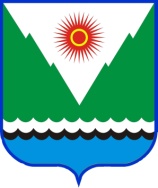 